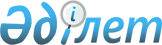 О внесении изменений в решение Приозерского городского маслихата от 23 декабря 2010 года N 219/34 "О городском бюджете на 2011-2013 годы"
					
			С истёкшим сроком
			
			
		
					Решение Приозерского городского маслихата Карагандинской области от 10 ноября 2011 года N 303/45. Зарегистрировано Управлением юстиции города Балхаш Карагандинской области 30 ноября 2011 года N 8-4-253. Прекращено действие в связи с истечением срока
      В соответствии с Бюджетным кодексом Республики Казахстан от 4 декабря 2008 года, Законом Республики Казахстан от 23 января 2001 года "О местном государственном управлении и самоуправлении в Республике Казахстан", городской маслихат РЕШИЛ:
      1. Внести в решение Приозерского городского маслихата от 23 декабря 2010 года N 219/34 "О городском бюджете на 2011-2013 годы" (зарегистрировано в Реестре государственной регистрации нормативных правовых актов за N 8-4-220, опубликовано в газете "Взгляд на события" N 014 (766) от 04 февраля 2011 года), в которое внесены изменения решением Приозерского городского маслихата от 30 марта 2011 года N 236/38 "О внесении изменений в решение Приозерского городского маслихата от 23 декабря 2010 года N 219/34 "О городском бюджете на 2011-2013 годы" (зарегистрировано в Реестре государственной регистрации нормативных правовых актов за N 8-4-231, опубликовано в газете "Приозерский вестник" N 09 (218) от 06 мая 2011 года), решением Приозерского городского маслихата от 01 июня 2011 года N 257/40 "О внесении изменений и дополнения в решение Приозерского городского маслихата от 23 декабря 2010 года N 219/34 "О городском бюджете на 2011-2013 годы" (зарегистрировано в Реестре государственной регистрации нормативных правовых актов за N 8-4-237, опубликовано в газете "Приозерский вестник" N 14 (223) от 12 июля 2011 года), решением Приозерского городского маслихата от 19 сентября 2011 года N 296/43 "О внесении изменений в решение Приозерского городского маслихата от 23 декабря 2010 года N 219/34 "О городском бюджете на 2011-2013 годы" (зарегистрировано в Реестре государственной регистрации нормативных правовых актов за N 8-4-245, опубликовано в газете "Взгляд на события" N 120 (872) от 14 октября 2011 года), решением Приозерского городского маслихата от 14 октября 2011 года N 301/44 "О внесении изменений в решение Приозерского городского маслихата от 23 декабря 2010 года N 219/34 "О городском бюджете на 2011-2013 годы" (зарегистрировано в Реестре государственной регистрации нормативных правовых актов за N 8-4-250, опубликовано в газете "Взгляд на события" N 130 (882) от 07 ноября 2011 года) следующие изменения:
      1) в пункте 1:
      в подпункте 1):
      цифры "2106097" заменить цифрами "2193816";
      цифры "109268" заменить цифрами "114625";
      цифры "742" заменить цифрами "915";
      цифры "2482" заменить цифрами "4052";
      цифры "1931367" заменить цифрами "2011986";
      в подпункте 2):
      цифры "2122119" заменить цифрами "2209838";
      2) приложение 1 к указанному решению изложить в новой редакции согласно приложению к настоящему решению.
      2. Настоящее решение вводится в действие с 1 января 2011 года. Городской бюджет на 2011 год
					© 2012. РГП на ПХВ «Институт законодательства и правовой информации Республики Казахстан» Министерства юстиции Республики Казахстан
				
Председатель сессии
секретарь городского маслихата
Е. ОмаровПриложение
к решению XLV сессии
Приозерского городского маслихата
от 10 ноября 2011 года N 303/45
Приложение 1
к решению XXXIV сессии
Приозерского городского маслихата
от 23 декабря 2010 года N 219/34
Категория
Категория
Категория
Категория
сумма тыс. тенге
Класс
Класс
Класс
сумма тыс. тенге
Подкласс
Подкласс
сумма тыс. тенге
Наименование
сумма тыс. тенге
1
2
3
4
5
I. Доходы
2193816
1
Налоговые поступления
114625
01
Подоходный налог
38413
2
Индивидуальный подоходный налог
38413
03
Социальный налог
27712
1
Социальный налог
27712
04
Налоги на собственность
39607
1
Налоги на имущество
13741
3
Земельный налог
12874
4
Налог на транспортные средства
12992
05
Внутренние налоги на товары, работы и услуги
7134
2
Акцизы
1225
3
Поступления за использование природных и других ресурсов
3669
4
Сборы за ведение предпринимательской и профессиональной деятельности
1620
5
Налог на игорный бизнес
620
08
Обязательные платежи, взимаемые за совершение юридически значимых действий и (или) выдачу документов уполномоченными на то государственными органами или должностными лицами
1759
1
Государственная пошлина
1759
2
Неналоговые поступления
915
01
Доходы от государственной собственности
847
5
Доходы от аренды имущества, находящегося в государственной собственности
847
06
Прочие неналоговые поступления
68
1
Прочие неналоговые поступления
68
3
Поступления от продажи основного капитала
4052
01
Продажа государственного имущества, закрепленного за государственными учреждениями
0
1
Продажа государственного имущества, закрепленного за государственными учреждениями
0
03
Продажа земли и нематериальных активов
4052
1
Продажа земли
3619
2
Продажа нематериальных активов
433
4
Поступления трансфертов
2011986
02
Трансферты из вышестоящих органов государственного управления
2011986
1
Трансферты из республиканского бюджета
699944
2
Трансферты из областного бюджета
1312042
7
Поступления займов
62238
01
Внутренние государственные займы
62238
2
Договоры займа
62238
Функциональная группа
Функциональная группа
Функциональная группа
Функциональная группа
Функциональная группа
Сумма тыс. тенге
Функциональная подгруппа
Функциональная подгруппа
Функциональная подгруппа
Функциональная подгруппа
Сумма тыс. тенге
Администратор бюджетной программы
Администратор бюджетной программы
Администратор бюджетной программы
Сумма тыс. тенге
Программа
Программа
Сумма тыс. тенге
Наименование
Сумма тыс. тенге
1
2
3
4
5
6
II. Расходы
2209838
01
Государственные услуги общего характера
92559
1
Представительные, исполнительные и другие органы, выполняющие общие функции государственного управления
70534
112
Аппарат маслихата района (города областного значения)
22745
001
Услуги по обеспечению деятельности маслихата района (города областного значения)
22745
122
Аппарат акима района (города областного значения)
47789
001
Услуги по обеспечению деятельности акима района (города областного значения)
47789
2
Финансовая деятельность
12125
452
Отдел финансов района (города областного значения)
12125
001
Услуги по реализации государственной политики в области исполнения бюджета района (города областного значения) и управления коммунальной собственностью района (города областного значения)
11596
003
Проведение оценки имущества в целях налогообложения
112
011
Учет, хранение, оценка и реализация имущества, поступившего в коммунальную собственность
212
018
Капитальные расходы государственных органов
205
5
Планирование и статистическая деятельность
9900
453
Отдел экономики и бюджетного планирования района (города областного значения)
9900
001
Услуги по реализации государственной политики в области формирования и развития экономической политики, системы государственного планирования и управления района (города областного значения)
9900
02
Оборона
488
1
Военные нужды
488
122
Аппарат акима района (города областного значения)
488
005
Мероприятия в рамках исполнения всеобщей воинской обязанности
488
03
Общественный порядок, безопасность, правовая, судебная, уголовно-исполнительная деятельность
0
1
Правоохранительная деятельность
0
458
Отдел жилищно-коммунального хозяйства, пассажирского транспорта и автомобильных дорог района (города областного значения)
0
021
Обеспечение безопасности дорожного движения в населенных пунктах
0
04
Образование
360037
1
Дошкольное воспитание и обучение
56418
471
Отдел образования, физической культуры и спорта района (города областного значения)
56418
003
Обеспечение деятельности организаций дошкольного воспитания и обучения
54074
025
Увеличение размера доплаты за квалификационную категорию учителям школ и воспитателям дошкольных организаций образования
2344
2
Начальное, основное среднее и общее среднее образование
298102
471
Отдел образования, физической культуры и спорта района (города областного значения)
298102
004
Общеобразовательное обучение
225235
005
Дополнительное образование для детей и юношества
72867
9
Прочие услуги в области образования
5517
471
Отдел образования, физической культуры и спорта района (города областного значения)
5517
009
Приобретение и доставка учебников, учебно-методических комплексов для государственных учреждений образования района (города областного значения)
4000
020
Ежемесячные выплаты денежных средств опекунам (попечителям) на содержание ребенка сироты (детей-сирот), и ребенка (детей), оставшегося без попечения родителей
1517
05
Здравоохранение
234
2
Охрана здоровья населения
234
471
Отдел образования, физической культуры и спорта района (города областного значения)
234
024
Реализация мероприятий в рамках Государственной программы "Саламатты Қазақстан" на 2011-2015 годы
234
06
Социальная помощь и социальное обеспечение
56632
2
Социальная помощь
36445
451
Отдел занятости и социальных программ района (города областного значения)
36445
002
Программа занятости
15745
005
Государственная адресная социальная помощь
1864
006
Жилищная помощь
1402
007
Социальная помощь отдельным категориям нуждающихся граждан по решениям местных представительных органов
6991
010
Материальное обеспечение детей-инвалидов, воспитывающихся и обучающихся на дому
104
014
Оказание социальной помощи нуждающимся гражданам на дому
1578
016
Государственные пособия на детей до 18 лет
2019
017
Обеспечение нуждающихся инвалидов обязательными гигиеническими средствами и предоставление услуг специалистами жестового языка, индивидуальными помощниками в соответствии с индивидуальной программой реабилитации инвалида
788
023
Обеспечение деятельности центров занятости
5954
9
Прочие услуги в области социальной помощи и социального обеспечения
20187
451
Отдел занятости и социальных программ района (города областного значения)
20187
001
Услуги по реализации государственной политики на местном уровне в области обеспечения занятости и реализации социальных программ для населения
20002
011
Оплата услуг по зачислению, выплате и доставке пособий и других социальных выплат
185
07
Жилищно-коммунальное хозяйство
1469702
1
Жилищное хозяйство
1274136
458
Отдел жилищно-коммунального хозяйства, пассажирского транспорта и автомобильных дорог района (города областного значения)
1132927
003
Организация сохранения государственного жилищного фонда
8708
007
Поддержание инфраструктуры города Приозерска
1124219
472
Отдел строительства, архитектуры и градостроительства района (города областного значения)
141209
003
Строительство и (или) приобретение жилья государственного коммунального жилищного фонда
141209
2
Коммунальное хозяйство
175350
458
Отдел жилищно-коммунального хозяйства, пассажирского транспорта и автомобильных дорог района (города областного значения)
128563
012
Функционирование системы водоснабжения и водоотведения
128563
472
Отдел строительства, архитектуры и градостроительства района (города областного значения)
46787
005
Развитие коммунального хозяйства
13787
006
Развитие системы водоснабжения
33000
3
Благоустройство населенных пунктов
20216
458
Отдел жилищно-коммунального хозяйства, пассажирского транспорта и автомобильных дорог района (города областного значения)
20216
015
Освещение улиц в населенных пунктах
2224
016
Обеспечение санитарии населенных пунктов
1467
017
Содержание мест захоронений и захоронение безродных
210
018
Благоустройство и озеленение населенных пунктов
16315
08
Культура, спорт, туризм и информационное пространство
40681
1
Деятельность в области культуры
1800
455
Отдел культуры и развития языков района (города областного значения)
1800
003
Поддержка культурно-досуговой работы
1800
2
Спорт
1291
471
Отдел образования, физической культуры и спорта района (города областного значения)
1291
013
Развитие массового спорта и национальных видов спорта
153
014
Проведение спортивных соревнований на районном (города областного значения) уровне
383
015
Подготовка и участие членов сборных команд района (города областного значения) по различным видам спорта на областных спортивных соревнованиях
755
3
Информационное пространство
20581
455
Отдел культуры и развития языков района (города областного значения)
11381
006
Функционирование районных (городских) библиотек
11281
007
Развитие государственного языка и других языков народа Казахстана
100
456
Отдел внутренней политики района (города областного значения)
9200
005
Услуги по проведению государственной информационной политики через телерадиовещание
9200
9
Прочие услуги по организации культуры, спорта, туризма и информационного пространства
17009
455
Отдел культуры и развития языков района (города областного значения)
7708
001
Услуги по реализации государственной политики на местном уровне в области развития языков и культуры
7708
456
Отдел внутренней политики района (города областного значения)
9301
001
Услуги по реализации государственной политики на местном уровне в области информации, укрепления государственности и формирования социального оптимизма граждан
9223
003
Реализация региональных программ в сфере молодежной политики
78
09
Топливно-энергетический комплекс и недропользование
19098
9
Прочие услуги в области топливно-энергетического комплекса и недропользования
19098
472
Отдел строительства, архитектуры и градостроительства района (города областного значения)
19098
009
Развитие теплоэнергетической системы
19098
10
Сельское, водное, лесное, рыбное хозяйство, особо охраняемые природные территории, охрана окружающей среды и животного мира, земельные отношения
19335
1
Сельское хозяйство
10048
474
Отдел сельского хозяйства и ветеринарии района (города областного значения)
10048
001
Услуги по реализации государственной политики на местном уровне в сфере сельского хозяйства и ветеринарии
9207
005
Обеспечение функционирования скотомогильников (биотермических ям)
237
007
Организация отлова и уничтожения бродячих собак и кошек
300
012
Проведение мероприятий по идентификации сельскохозяйственных животных
304
6
Земельные отношения
8871
463
Отдел земельных отношений района (города областного значения)
8871
001
Услуги по реализации государственной политики в области регулирования земельных отношений на территории района (города областного значения)
8614
004
Организация работ по зонированию земель
257
9
Прочие услуги в области сельского, водного, лесного, рыбного хозяйства, охраны окружающей среды и земельных отношений
416
474
Отдел сельского хозяйства и ветеринарии района (города областного значения)
416
013
Проведение противоэпизоотических мероприятий
416
11
Промышленность, архитектурная, градостроительная и строительная деятельность
27779
2
Архитектурная, градостроительная и строительная деятельность
27779
472
Отдел строительства, архитектуры и градостроительства района (города областного значения)
27779
001
Услуги по реализации государственной политики в области строительства, архитектуры и градостроительства на местном уровне
9755
013
Разработка схем градостроительного развития территории района, генеральных планов городов районного (областного) значения, поселков и иных сельских населенных пунктов
17935
015
Капитальные расходы государственных органов
89
12
Транспорт и коммуникации
21267
1
Автомобильный транспорт
21267
458
Отдел жилищно-коммунального хозяйства, пассажирского транспорта и автомобильных дорог района (города областного значения)
21267
023
Обеспечение функционирования автомобильных дорог
21267
13
Прочие
39786
3
Поддержка предпринимательской деятельности и защита конкуренции
8762
469
Отдел предпринимательства района (города областного значения)
8762
001
Услуги по реализации государственной политики на местном уровне в области развития предпринимательства и промышленности
8647
004
Капитальные расходы государственных органов
115
9
Прочие
31024
451
Отдел занятости и социальных программ района (города областного значения)
468
022
Поддержка частного предпринимательства в рамках программы "Дорожная карта бизнеса - 2020"
468
452
Отдел финансов района (города областного значения)
2145
012
Резерв местного исполнительного органа района (города областного значения)
2145
458
Отдел жилищно-коммунального хозяйства, пассажирского транспорта и автомобильных дорог района (города областного значения)
13652
001
Услуги по реализации государственной политики на местном уровне в области жилищно-коммунального хозяйства, пассажирского транспорта и автомобильных дорог
13652
471
Отдел образования, физической культуры и спорта района (города областного значения)
14759
001
Услуги по обеспечению деятельности отдела образования, физической культуры и спорта
14759
15
Трансферты
1
1
Трансферты
1
452
Отдел финансов района (города областного значения)
1
006
Возврат неиспользованных (недоиспользованных) целевых трансфертов
1
16
Погашение займов
62239
1
Погашение займов
62239
452
Отдел финансов района (города областного значения)
62239
008
Погашение долга местного исполнительного органа перед вышестоящим бюджетом
62239
III.Чистое бюджетное кредитование
0
IV. Сальдо по операциям с финансовыми активами
0
V. Дефицит (профицит) бюджета
-16022
VI. Финансирование дефицита (использование профицита) бюджета
16022
Остатки бюджетных средств на начало финансового года
16022